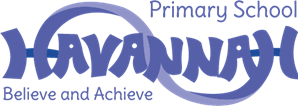 Geography Policy1 Aims and objectives1.1 Geography teaches an understanding of places and environments. Through their workin geography, children learn about their local area, and they compare their life in thisarea with that in other regions in the United Kingdom and in the rest of the world. Theylearn how to draw and interpret maps, and they develop the skills of research,investigation, analysis and problem-solving. Through their growing knowledge andunderstanding of human geography, children gain an appreciation of life in othercultures. Geography teaching also motivates children to find out about the physicalworld, and enables them to recognise the importance of sustainable development forthe future of mankind.1.2 The objectives of teaching geography in our school are:to enable children to gain knowledge and understanding of places in the world;to increase children’s knowledge of other cultures and, in so doing, teach a respectand understanding of what it means to be a positive citizen in a multi-culturalcountry;to allow children to learn graphic skills, including how to use, draw and interpretmaps;to enable children to know and understand environmental problems at a local,regional and global level;to encourage in children a commitment to sustainable development, and anappreciation of what ‘global citizenship’ means;to develop in children a variety of other skills, including those of enquiry, problem solving,ICT, investigation, and that of presenting their conclusions in the mostappropriate way.2 Teaching and learning style2.1 We use a variety of teaching and learning styles in our geography lessons. We believe inwhole-class teaching methods, and we combine these with enquiry-based researchactivities. We encourage children to ask as well as answer geographical questions. Weoffer them the opportunity to use a variety of data, such as maps, statistics, graphs,pictures, and aerial photographs, and we enable them to use ICT in geography lessonswhere this serves to enhance their learning. Children take part in role-play anddiscussions, and they present reports to the rest of the class. They engage in a widevariety of problem-solving activities. Wherever possible, we involve the children in real’geographical activities, for example research of a local environmental problem, or use ofthe Internet to investigate a current issue.Geography Policy2.2 We recognise the fact that there are children of widely different geographical abilities inall classes, and we provide suitable learning opportunities for all children by matchingthe challenge of the task to the ability of the child. We achieve this by:setting tasks which are open-ended and can have a variety of responses;setting tasks of increasing difficulty;providing resources of different complexity, according to the ability of the child;using classroom assistants to support the work of individual children or groups ofchildren.3 Geography curriculum planning3.1 The school uses the New National Curriculum as the basis of its curriculum planning,enriched with the QCA where necessary. The scheme has been adapted to the localcircumstances of the school in that we make use of the local environment in ourfieldwork and we also choose a locality where the human activities and physical featuresprovide a contrast to those that predominate in our own immediate area.3.2 Our curriculum planning is in three phases (long-term, medium-term and short-term).Our long-term planning maps the geography units studied in each term during each keystage. The subject leader devises this plan in conjunction with teaching colleagues ineach year group. In some cases we combine the geographical study with work in othersubject areas, especially at Key Stage 1. In other cases we arrange for the children tocarry out an independent geographical study.3.3 Our medium-term plans give details of each unit of work for each term. Each classteacher is responsible for writing the short term plans for each lesson. These plans listthe specific learning objectives and expected outcomes of each lesson. The subjectleader reviews these plans. In this way we ensure that children have complete coverageof the National Curriculum.3.4 We plan the topics in geography so that they build on prior learning. Children of allabilities have the opportunity to develop their skills and knowledge in each unit and,through planned progression built into the scheme of work, we offer them an increasingchallenge as they move up the school.4 The Foundation Stage4.1 We teach geography in reception classes as an integral part of the topic work coveredduring the year. As the reception class is part of the Foundation Stage of the NationalCurriculum, we relate the geographical aspects of the children’s work to the objectivesset out in the Early Learning Goals (ELGs) which underpin the curriculum planning forchildren aged three to five. Geography makes a significant contribution to thedevelopment of each child’s knowledge and understanding of the world, throughactivities such as collecting postcards from different places, singing songs from aroundthe world, or investigating what makes a ‘good’ playground.5 The contribution of geography to teaching in other curriculum areas5.1 EnglishGeography makes a significant contribution to the teaching of English in our schoolbecause it actively promotes the skills of reading, writing, speaking and listening. Weensure that some of the texts that we use in the literacy hour are geographical in nature. Geography PolicyThis is because we believe that these activities develop the children’s speaking andlistening skills; reading skills and writing abilities.5.2 MathematicsThe teaching of geography in our school contributes to children's mathematicalunderstanding in a variety of ways. We teach the children how to represent objects withmaps. The children study space, scale and distance, and they learn how to use four- andsix-figure grid references. They also use graphs to explore, analyse and illustrate a varietyof data.5.3 Personal, social and health education (PSHE) and citizenshipGeography contributes significantly to the teaching of personal, social and healtheducation and citizenship. Firstly, the subject matter lends itself to raising matters ofcitizenship and social welfare. For example, children study the way people recyclematerial, and how environments are changed for better or for worse. Secondly, thenature of the subject means that children have the opportunity to take part in debatesand discussions. We allow them to organise campaigns on matters of concern to them,such as helping the poor or homeless. Thus geography in our school promotes theconcept of positive citizenship.5.4 Spiritual, moral, social and cultural developmentWe offer children in our school many opportunities to examine the fundamentalquestions in life through the medium of geography. For example, their work on thechanging landscape and environmental issues leads children to ask questions about theevolution of the planet. We encourage the children to reflect on the impact of mankindon our world, and we introduce the concept of ‘stewardship’ in relation to sustainabledevelopment. Through teaching about contrasting localities, we enable the children tolearn about possible inequalities and injustices in the world. We help children to developtheir knowledge and understanding of different cultures, so that they learn to avoidstereotyping other people, and acquire a positive attitude towards others. We helpcontribute to the children’s social development by teaching them about how societyworks to resolve difficult issues of economic development. Geography contributes to thechildren’s appreciation of what is right and wrong by raising many moral questionsduring the programme of study.5.5 Cross-curricular teaching of geographyGeography may be taught in a cross-curricular approach across a range of subjects inorder to enhance the knowledge and understanding of the world nature of the subject.The teaching of scientific skills or knowledge may not always be through a ‘geography’lesson.6 Geography and ICT6.1 Information and communication technology enhances the teaching of science in ourschool significantly, because there are some tasks for which ICT is particularly useful. Italso offers ways of impacting on learning which are not possible with conventionalmethods. Software is used to animate and model geographical concepts, and to allowchildren to investigate processes which it would be impracticable to do directly in theclassroom. Children use ICT to record, present and interpret data, to review, modify andevaluate their work, and to improve its presentation. Children learn how to find, select,and analyse information on the Internet and on other media.Geography Policy7 Geography and inclusion7.1 At our school we teach geography to all children, whatever their ability and individualneeds. Geography forms part of the school curriculum policy to provide a broad andbalanced education to all children. Through our geography teaching we provide learningopportunities that enable all pupils to make good progress. We strive hard to meet theneeds of those pupils with special educational needs, those with disabilities, those withspecial gifts and talents, and those learning English as an additional language, and wetake all reasonable steps to achieve this. For further details see individual whole-schoolpolicies: Special Educational Needs; Disability Non-Discrimination; Gifted and Talented;English as an Additional Language (EAL).7.2 When progress falls significantly outside the expected range, the child may have specialeducational needs. Our assessment process looks at a range of factors – classroomorganisation, teaching materials, teaching style, differentiation – so that we can takesome additional or different action to enable the child to learn more effectively.Assessment against the National Curriculum allows us to consider each child’sattainment and progress against expected levels. This helps ensure that our teaching ismatched to the child’s needs.7.3 Intervention through School Action and School Action Plus will lead to the creation of anIndividual Education Plan (IEP) for children with special educational needs. The IEP mayinclude, as appropriate, specific targets relating to geography.7.4 We enable all pupils to have access to the full range of activities involved in learninggeography. Where children are to participate in activities outside the classroom, such asa visit to a river, we carry out a risk assessment prior to the activity, to ensure that theactivity is safe and appropriate for all pupils.8 Assessment for learning8.1 Children demonstrate their ability in geography in a variety of different ways. Youngerchildren might, for example, dress up in costumes from different parts of the world,whilst older pupils might produce a PowerPoint presentation based on theirinvestigations of different sources of energy. Teachers will assess children’s work bymaking informal judgements during lessons. On completion of a piece of work, theteacher assesses the work and uses this information to plan future learning. Written orverbal feedback is given to the child to help guide his or her progress. Older children areencouraged to make judgements about how they can improve their own work.8.2 We assess the children’s work in Geography while observing them working duringlessons. Geography is assessed in accordance with the school’s assessment policy. Thisenables the teacher to make an annual assessment of progress for each child, as part ofthe child’s annual report to parents. We pass this information on to the next teacher atthe end of each year.8.3 The subject leader keeps samples of the children’s work in a portfolio which shows theexpected level of achievement in geography in each year of the school.9 Resources9.1 We have sufficient resources for all geography teaching units in the school. We keepthese in a central store, where there is a box of equipment for each unit of work. Wealso keep a collection of geography equipment and a set of atlases for both key stages.Geography Policy10 Fieldwork10.1 Fieldwork is integral to good geography teaching, and we include as many opportunitiesas we can to involve children in practical geographical research and enquiry.10.2 All of the children will carry out investigations into the local environment, and we givethem opportunities to observe and record information around the school site. We alsooffer the Year 6 children the opportunity to take part in a residential visit to The Isle ofWight in order to study a contrasting UK Locality.11 Monitoring and review11.1 The monitoring of the standards of children’s work and of the quality of teaching inGeography is the responsibility of the subject leader. The work of the subject leader alsoinvolves supporting colleagues in their teaching, being informed about currentdevelopments in Geography and providing a strategic lead and direction for this subjectin the school. The subject leader reviews and evaluates the action plan, budget andplanning annually.11.2 This policy will be reviewed at least every two years.